Fall 2012 SAEP 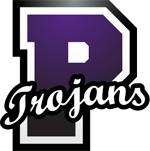 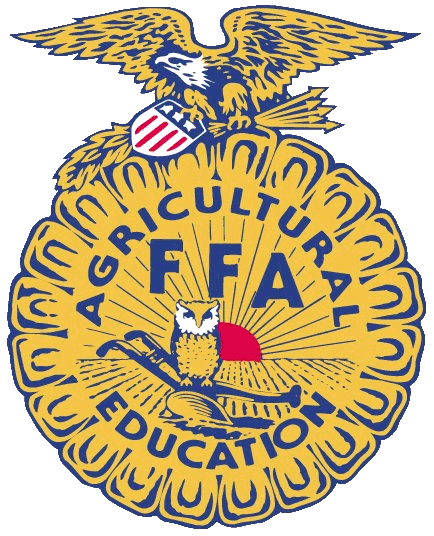 Requirements: Mandatory meetings are MANDATORY! There are 20 points assigned to each meeting, if you are not there, you will not get the points! (Be sure to contact ME if you miss the meeting(s). You may be missing out on vital information. You MUST have an on-going SAE (directly related to Ag) to be enrolled in this courseScheduled SAE visits starting in SeptemberA poster with a complete description of your SAE with photos and captionsDUE: Monday, December 17th (A day)  FFA Record Book for 2012: Keep Record Book Updated monthlyYour record books will be due on- September 25th, November 5th & May  17th by 3:30pm (NO EXCEPTIONS! Late record books will receive HALF credit)Record Book Rubrics are on the reverse sideMy information: Email: sfrey@petk12.orgPhone: 707-696-9002 or 707-778-4661If you have any questions regarding this class, your SAE or your record book, please don’t hesitate to contact me. If you have questions or need help in your record book, please come see me during tutorial or afterschool until 4pm. SAE VISTS: I will be visiting your workplace or place in which your SAE is housed. It is important to schedule your visit ASAP due to a busy semester! (See attached document)  Thank you for your involvement in Petaluma FFA and all your hard work.  I am excited to see your projects! RECORD BOOK RUBRICWhen you turn in your record book, turn this in with it inside the front cover Student Name______________________ Date: _______________ Score: __________/100ptsCOVER: 5 ptsCompleted in blue or black inkNeatAll lines are filled out correctlyTITLE PAGE: 5 ptsCompleted in pencilProject is identifiedCALENDAR: 20 ptsCompleted in pencil All months and dates are labeledImportant dates are recorded (Refer to calendar list I gave you for meeting dates, conferences, etc) BUDGET: 5 ptsCompleted in pencilColumns are totaledEntries made correctly (no zeros, whole numbers) BUSINESS AGREEMENT: 20 ptsCompleted in blue or black ink Each project has an agreement Ownership: six areas are addressed, complete sentences, signaturesPlacement: complete and had appropriate signaturesJOURNALS: 20 ptsCompleted in pencilAll months are labeledEntries are made correctly (units, dates, no zeros, totaled, entered twice) FFA ACTIVITIES: 10 ptsCompleted in pencilFilled in correctlyCOMMUNITY SERVICE/ SCHOOL ACTIVITIES: 5 ptsCompleted in pencilFilled in correctlyGENERAL SCORE: 10 ptsRecord book is neat and cleanAll entries are legibleSAE- Fall 2012Your name:___________________________________ Grade:______________Phone Number(s):  Cell:____________________  Home:_____________________Email Address:______________________________________________________Year in Ag: _________  Current Ag Class(es): ________________________________________________________________________________________________Your SAE(s): ________________________________________________________SAE Address:________________________________________________________How many years have you done this project? ______________Do you consider yourself an expert in the area of your project? Explain. _________________________________________________________________________________________________________________________________________________________________________________________________________What are the best times and days for a visit? (i.e. days you work, what is best for you?)_________________________________________________________________________________________________________________________________What are any concerns regarding your SAEP or your record book that you have? _________________________________________________________________________________________________________________________________________________________________________________________________________I will be contacting you shortly with information in scheduling an SAE visit. Thank you! 